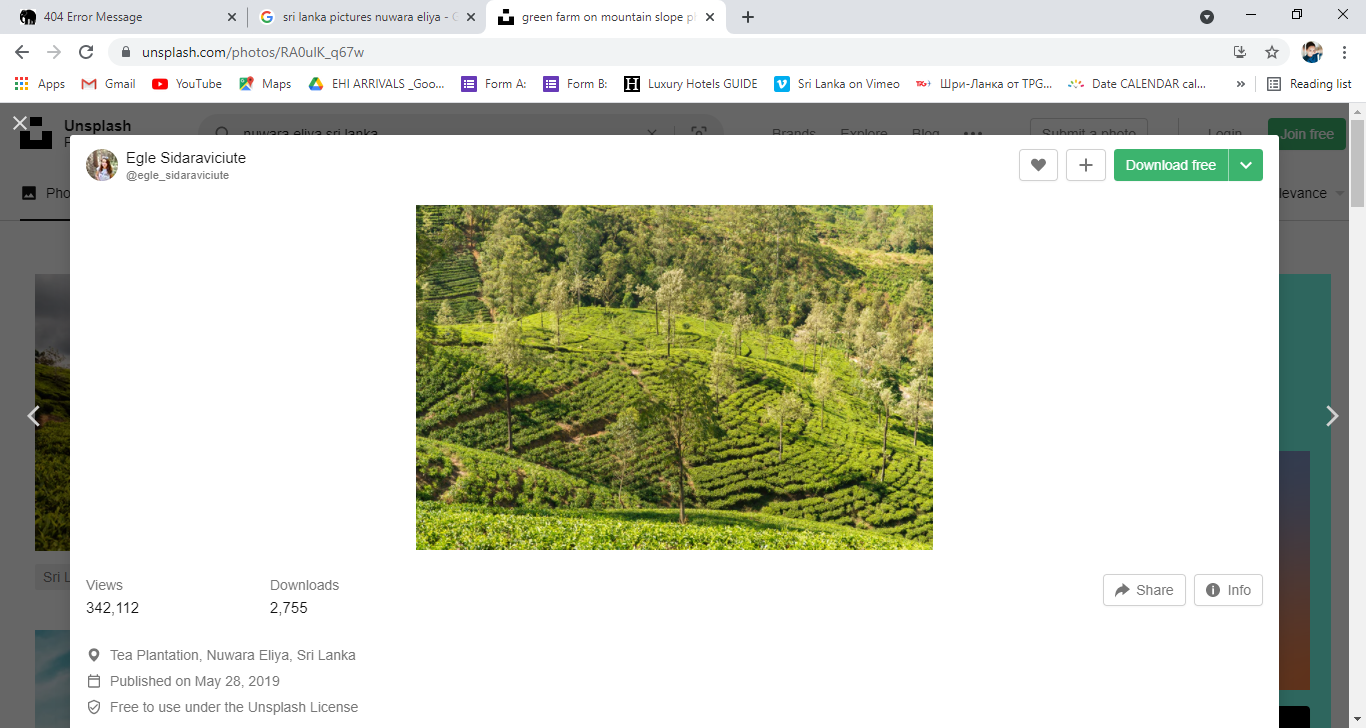 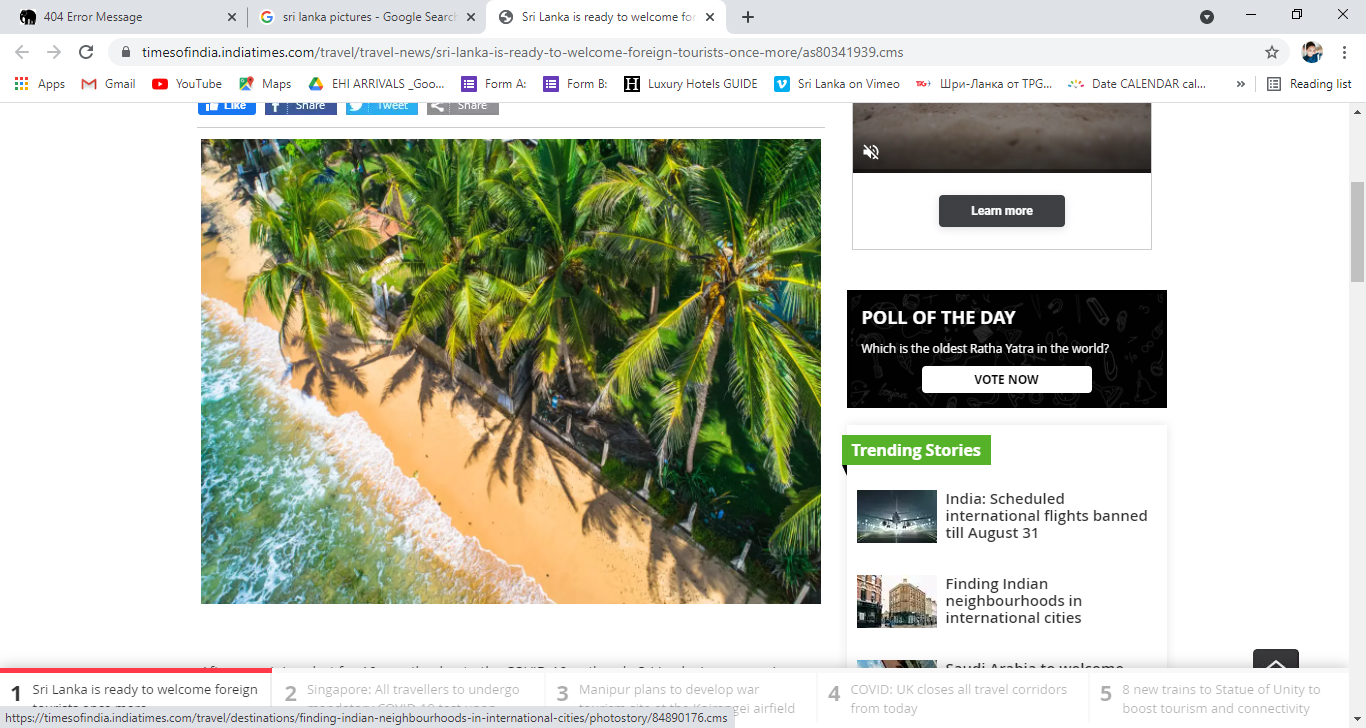 01.07.2021-30.04.2022Индивидуальный тур – GEM OF SRI LANKA3 Ночи/4 ДняПитание HBОписание ПрограммыДостопримечательности по туруКоломбо сити турПитомник слонов ПиннавелаСкала СигирияДамбулла пещерный храмСад аюрведических специйЧайная плантация и фабрикаМузей драгоценных камнейХрам Зуба Будды в КандиКоролевский Ботанический Сад в ПераденияТур рассчитан из отелей Kоломбо до Района Коггала.После Района Коггала доплата для тура указана ниже.ЦЕНЫ приведены за 1 человека в расселении DBL или TWIN .US Долларах, на период – 01.07.2021-30.04.2022Обязательные доплаты в отелях 3*Christmas Eve Supplement (24th Dec 2021) - $ 65/- per person. New Year Eve Supplement (31st Dec 2021) - $ 85/- per person. Perahara Supplement from 12.08.2021 until 22.08.2021-$ 85/per room,per day. дети 00-01,99 лет-бесплатно; 02-11,99 лет-скидка 50% от цены за взрослогоОбязательные доплаты в отелях 4*Christmas Eve Supplement (24th Dec 2021) - $ 80/- per person. New Year Eve Supplement (31st Dec 2021) - $ 95/- per person. Perahara Supplement from 12.08.2021 until 22.08.2021-$ 95/per room, per day.Обязательные доплаты в отелях 5*Christmas Eve Supplement (24th Dec 2021) - $ 105/- per person. New Year Eve Supplement (31st Dec 2021) - $ 120/- per person. Perahara Supplement from 12.08.2021 until 22.08.2021-$ 110/per room, per day.*Доплата за эксурсионный тур при проживании после района Коггала (доплату необходимо добавить к стоимости тура) Ahangama - USD 7 за человека Waligura - USD 9 за человека Mirissa - USD 12 за человека Dickwella - USD 25 за человека Tangalle – USD 30 за человека Общие Условия Дети, разделяющие номер с родителями: В возрасте 00-01,99 лет бесплатно / 02-11,99 лет - скидка 50% от цены за взрослого, без доп кровати В выше указанные цены входят : Размещение в отелях на базе HB (завтрак+ ужин), ужин в день заезда, завтрак в день выезда. Трансфер на кондиционированном авто с русскоговорящим гидом Входные билеты на посещение мест указанных в программе Государственный налог В выше указанные цены не входят : Чаевые Обед Разрешение на фото и видео съемку Личные расходы Размещение в пляжном отеле до начала экскурсионного тура и после окончания экскурсионного тура Необходимое колличество тестов ПЦР (стоимость 1 теста на 1 человека 40 долларов США), в зависимости от актуальных правил въезда.  Государственная местная страховка от COVID 19 (стоимость 1 страховки на 1 человека - 12 долларов США), в зависимости от актуальных правил въезда.Визовый сбор – 40 долларов США Питание, не указанное в таблице экскурсионного тура. Внимание !GEM OF SRI LANKA – 3N/4D - Трансфер до районна Коггала цена включена в стоимость тура. Описание программыПрибытие в Международный Аэропорт Коломбо.Теплая встреча и традиционное приветствие в лобби Аэропорта с  представителем компании .Трансфер в отель в Коломбо. Заселение отдых.Проведение ПЦР -теста в аэропорту или в отеле (актуально для невакцинированных гостей ). Вечером обзорная экскурсия по городу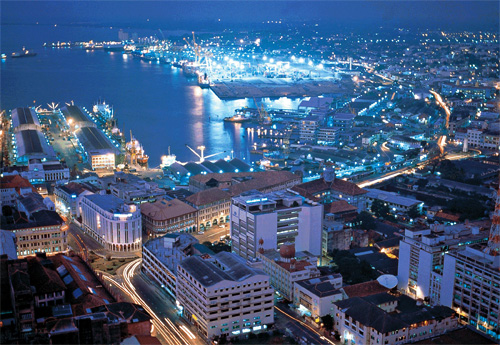 Коломбо - город с населением 1,5 млн. человек, является политическим и коммерческим центром страны. С одной стороны, Коломбо это наследие португальцев, голландцев и англичан, которое дает о себе знать в храмах и монументах, именах и религиях, одежде, еде и поверхностном знании их языков. С другой стороны, это современные здания шумных коммерческих и торговых районов, и 5-ти звездные отели с ночными клубами и развлечениями. Именно это удивительное смешение культур и религий, времен и народов оставили свой отпечаток на неповторимом облике города.Ужин и ночь в отеле Коломбо..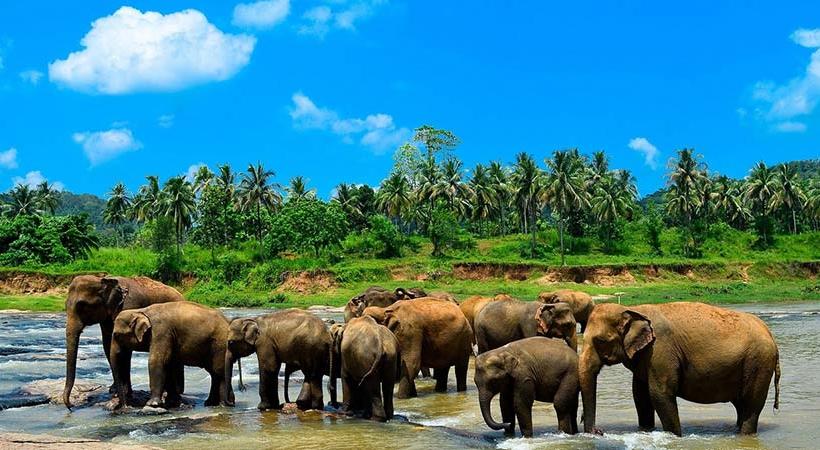 После завтрака отправление в Сигирию.По пути заезд в слоновий питонмик в Пиннавала. Посещение питомника слонов в Пиннавела -это  один из самых известных питомников в мире, вам будет интересно увидеть вблизи больших и маленьких слонов, посмотреть как их купают и кормят. Приют был создан, чтобы выхаживать диких малышей, оставшихся без родителей. Попадают туда и раненные взрослые животные. В итоге, питомник стал очень популярным туристическим местомВо второй половине дня приезд в Сигирия. Поднятие на скалу Сигирия вечером или утром следующего дня.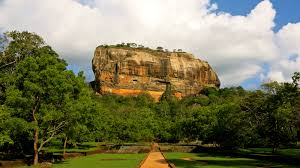 Подъем на скалу Сигирия  (V  вв.  н.э) «Крепость в небесах».Живописная гора, также известная как «Львиная скала», является одной из главных достопримечательностей страны. На высоте около 200 м король Кассапа в V веке возвел дворец, вход в который «охранял» огромный каменный лев. Из древних описаний -фронтон дворца, выстроенного из мрамора и окруженного садами и водоемами, был выложен драгоценными камнями. Хорошо сохранился гигантский королевский трон. Из древних описаний также упоминаются галерея с фресками и «зеркальная стена», отполированную с помощью минерала. Фрески, изображающие «небесных дев» сохранили свои яркие цвета. К сожалению, из 500 фресок сохранились только 18. Памятник находится под охраной ЮНЕСКО. Ужин и ночь в отеле Сигирии или Дамбулла.Завтрак в отеле.Отправление в Канди.По пути посещение в Дамбулла. Посещение Золотого Пещерного Храма в Дамбулла.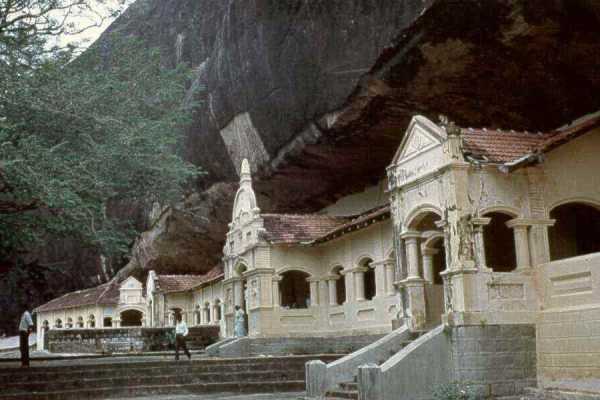 Пещерный Храм Дамбулла был основан по приказу короля Валагамбаху   в I вв. до н.э. и является  объектом мирового наследия ЮНЕСКО.  http://www.worldheritagesite.org/sites/site561.html .Это самый известный горный храм Шри Ланки.  Храм, состоит из пяти пещер и известен самым большим собранием статуй Будды (некоторым из них свыше 2000 лет).Цветные фрески украшают потолок и стены храма,здесь отображены главные моменты жизни Будды: его рождение, отречение от царской жизни, прозрение, семь недель после озарения, чтение первой проповеди, уход в блаженство Нирваны... Посещение Сада Специй в Матале, Вам будет проведена экскурсия по уникальному саду специй, которые используют как в кулинарии, так и для традиционной медицины – аюрведы. 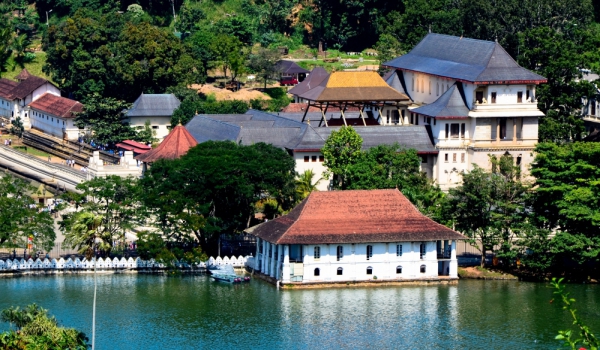 Посещение чайной фабрики в Гирагама. Вокруг фабрики на холмах растет известный Цейлонский чай, а на самой фабрике Вы увидите процесс производства чая. В Канди посетим Храм Зуба Будды. Храм Шри-Далада-Малигава, Храм зуба Будды, находящийся в центре города Канди, считается главной святыней всего островного государства. Снаружи Храм представляет собой скромное белое здание, но его интерьер поражает роскошной резьбой, выполненной на деревянных панелях и панелях из слоновьей кости, а также инкрустацией серебром, рубинами, изумрудами и слоновой костью.Ужин и ночь в отеле Канди. Завтрак в отеле.Вы отправляйтесь в Королевский ботанический сад Перадения и экскурсия по нему. - это самый большой и самый красивый ботанический сад в Шри-Ланке. История его основания начинается еще с королевских времен: первый Королевский парк здесь появился в далеком 1747 году. Далее посещение магазина драгоценных камней.По пути заезд на чайную фабрику. Вокруг фабрики на холмах растет известный Цейлонский чай, а на самой фабрике Вы увидите процесс производства чая.После тура по желанию туристов перееезд в отель на побережье, либо в аэропорт.----Конец Тура---*Внимание! Ваш  гид оставляет за собой право изменения порядка посещения мест согласно экскурсионной программе.Маршрут  программыРазмещениеПитание-----Начало Экскурсии---------Начало Экскурсии---------Начало Экскурсии---------Начало Экскурсии----День 1КоломбоОтель в Коломбо УжинДень 2Пиннавела-Сигирия Отель в Сигирия/ ДамбуллаЗавтрак + УжинДень 3Дамбулла-Матале-КандиОтель в КандиЗавтрак + УжинДень 4Перадения-Пляжный отельЛюбой пляжный отельЗавтрак3 * ОтельЦена в  USD ( за человека от 12 лет)3 * ОтельЦена в  USD ( за человека от 12 лет)3 * ОтельЦена в  USD ( за человека от 12 лет)3 * ОтельЦена в  USD ( за человека от 12 лет)3 * ОтельЦена в  USD ( за человека от 12 лет)3 * ОтельЦена в  USD ( за человека от 12 лет)3 * ОтельЦена в  USD ( за человека от 12 лет)3 * ОтельЦена в  USD ( за человека от 12 лет)3 * ОтельЦена в  USD ( за человека от 12 лет)01 pax02 pax03-04 pax05-06 pax07-13 pax14-19 paxСкидка для номера Трипл/TRPL reductionДоплата в номере Сингл/SGL SupplementGEM OF SRI LANKA 3N/4D795465400340335305201154 * ОтельЦена в  USD ( за человека от 12 лет)4 * ОтельЦена в  USD ( за человека от 12 лет)4 * ОтельЦена в  USD ( за человека от 12 лет)4 * ОтельЦена в  USD ( за человека от 12 лет)4 * ОтельЦена в  USD ( за человека от 12 лет)4 * ОтельЦена в  USD ( за человека от 12 лет)4 * ОтельЦена в  USD ( за человека от 12 лет)4 * ОтельЦена в  USD ( за человека от 12 лет)4 * ОтельЦена в  USD ( за человека от 12 лет)01 pax02 pax03-04 pax05-06 pax07-13 pax14-19 paxСкидка для номера Трипл/TRPL reductionДоплата в номере Сингл/SGL SupplementGEM OF SRI LANKA 3N/4D940550475410405370201605 * ОтельЦена в  USD ( за человека от 12 лет)5 * ОтельЦена в  USD ( за человека от 12 лет)5 * ОтельЦена в  USD ( за человека от 12 лет)5 * ОтельЦена в  USD ( за человека от 12 лет)5 * ОтельЦена в  USD ( за человека от 12 лет)5 * ОтельЦена в  USD ( за человека от 12 лет)5 * ОтельЦена в  USD ( за человека от 12 лет)5 * ОтельЦена в  USD ( за человека от 12 лет)5 * ОтельЦена в  USD ( за человека от 12 лет)01 pax02 pax03-04 pax05-06 pax07-13 pax14-19 paxСкидка для номера Трипл/TRPL reductionДоплата в номере Сингл/SGL SupplementGEM OF SRI LANKA 3N/4D113066559052551548030225ДЕНЬ 1   : AIRPORT - COLOMBOДЕНЬ 2   : PINNAWELA- SIGIRIA ДЕНЬ 3   : DAMBULLA- MATALE -KANDY ДЕНЬ 4  :  PERADENIA –BEACH HOTEL ( OR AIRPORT) 